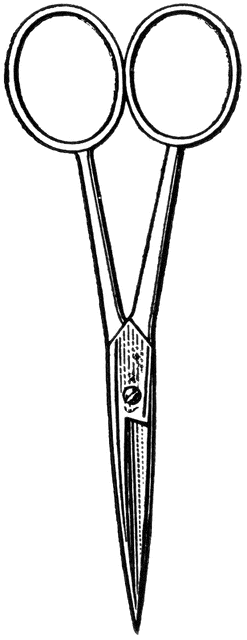 
Clam Dissection Quiz: Complete the following questions.Which of the following is the ventral side of the clam?Side:   A   B   C   D   (circle one)Name the location indicated on the shell? _______________ Name the structure indicated above. _______________What is the function of this structure? ________________________________________________________________________________________________________________Name the structure indicated. _______________What is the function of this structure? ________________________________________________________________________________________________________________Name the structure indicated. _______________What is a function of this structure?________________________________________________________________________________________________________________Name the structure indicated. _______________What type of circulatory system does the clam have?	Open system     Closed system     (circle one)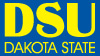 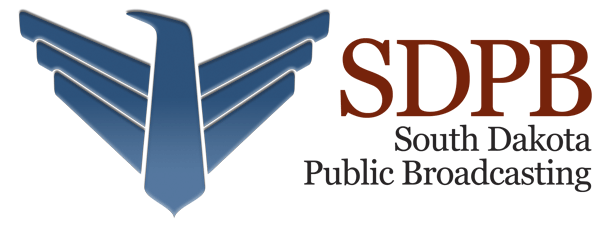 Describe how the clam’s circulatory system compares/contrasts to the human circulatory system.________________________________________________________________________________________________________________________________________________________________________________________________________________________________Name the structure indicated. _______________What is a function of this structure? ________________________________________________________________________________________________________________What is the function of the green section indicated? ________________________________________________________________________________________________________________Name the tube-like structure indicated. _______________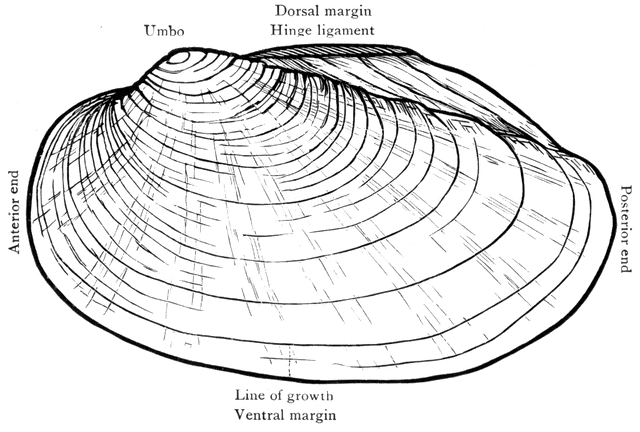 